附表2桃園市政府性別培力、宣導執行成果表(每課程/活動填報1表)項次項目資料內容備註1主辦單位政府單位，名稱：桃園市政府社會局民間單位，名稱：__________分為政府單位或民間單位2協辦單位政府單位，名稱：__________民間單位，名稱：___________分為政府單位或民間單位3年度1124課程/活動日期112年3月4日5課程/活動名稱「永續女力 桃園女子向前行」婦女節活動6課程/活動對象民眾7辦理形式政策宣導演講、電影賞析與導讀(討論會)、工作坊、讀書會等。8課程/活動類別性別平等政策綱領權力、決策與影響力就業、經濟與福利教育、文化與媒體人身安全與司法 人口、婚姻與家庭健康、醫療與照顧                                   環境、能源與科技性別主流化的發展與運用歷史發展與總體架構工具概念與實例運用性別統計性別影響評估性別預算性別分析性別基礎概念或性別平等意識培力CEDAW其他新興議題9課程/活動簡介(大綱)設攤宣導有關「性別工作平等」及「企業友善育兒資源」主題。請以300字以內文字描述。10參加人數未限制參加人數，現場發放有獎徵答問卷，共計回收118份。課程/活動以人數為計，非人次。11相關照片請提供2張以上電子檔照片，且須有簡要文字說明。(請將照片改放到活動照片表(空白)112更新中)每張照片說明均為50字以內。12相關連結若有網址連結，請填入活動網址。請確認網路連結有效性。13聯絡方式單位名稱：桃園市政府勞動局勞動條件科聯絡人姓名：吳先生聯絡人電話：03-3322101轉6804請留意個資，勿填列全名及個人手機。14講師資料(1)姓名：吳洪萬(2)職稱：科員請述明講師及其職稱。15滿意度分析請參考「問卷調查分析表格式」。需包含統計分析，且需區分男女。16其他1.請附簽到表、講義內容。2.另視實際情況，請檢附計畫書。均檢附電子檔即可。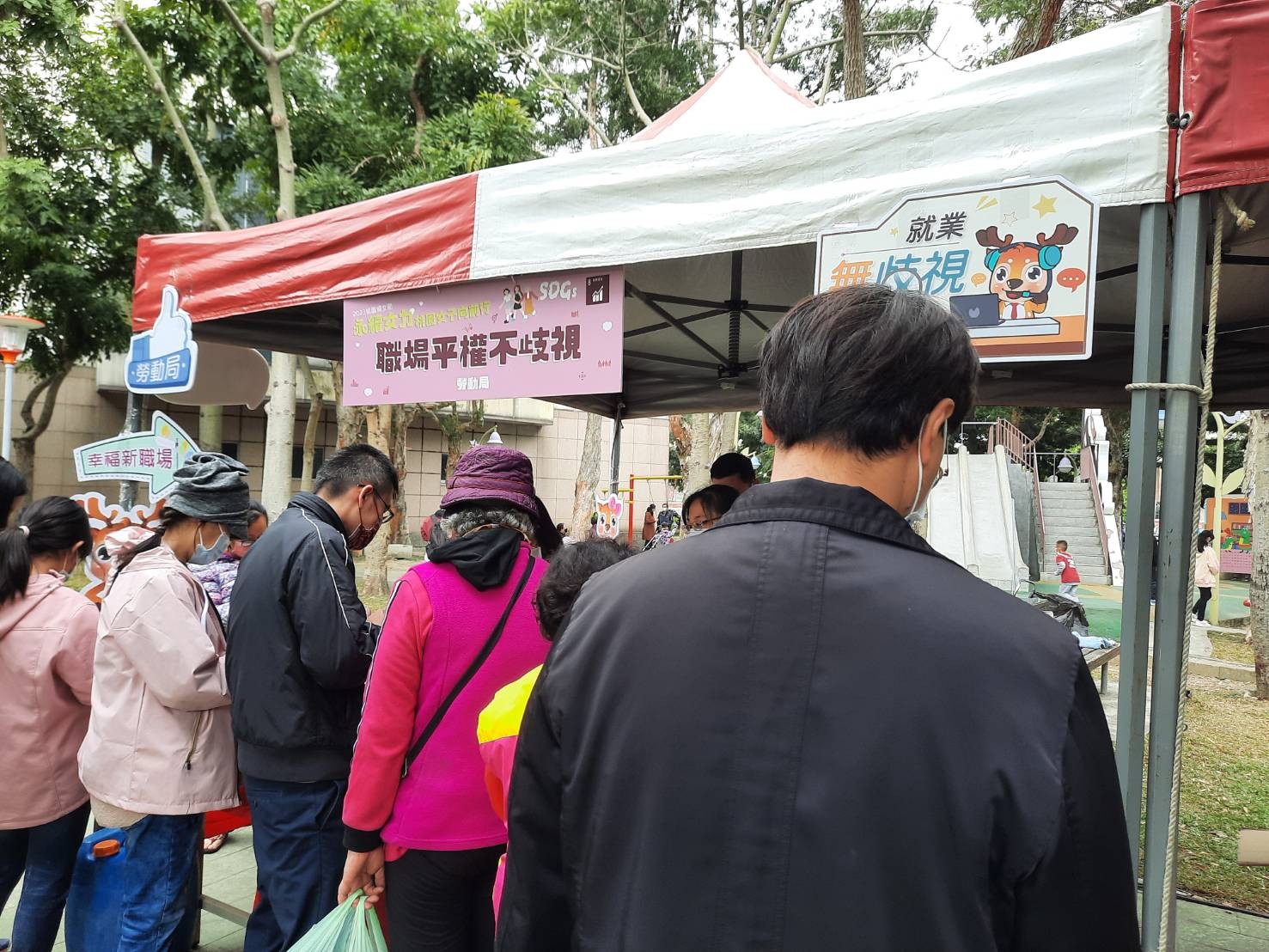 「永續女力 桃園女子向前行」婦女節活動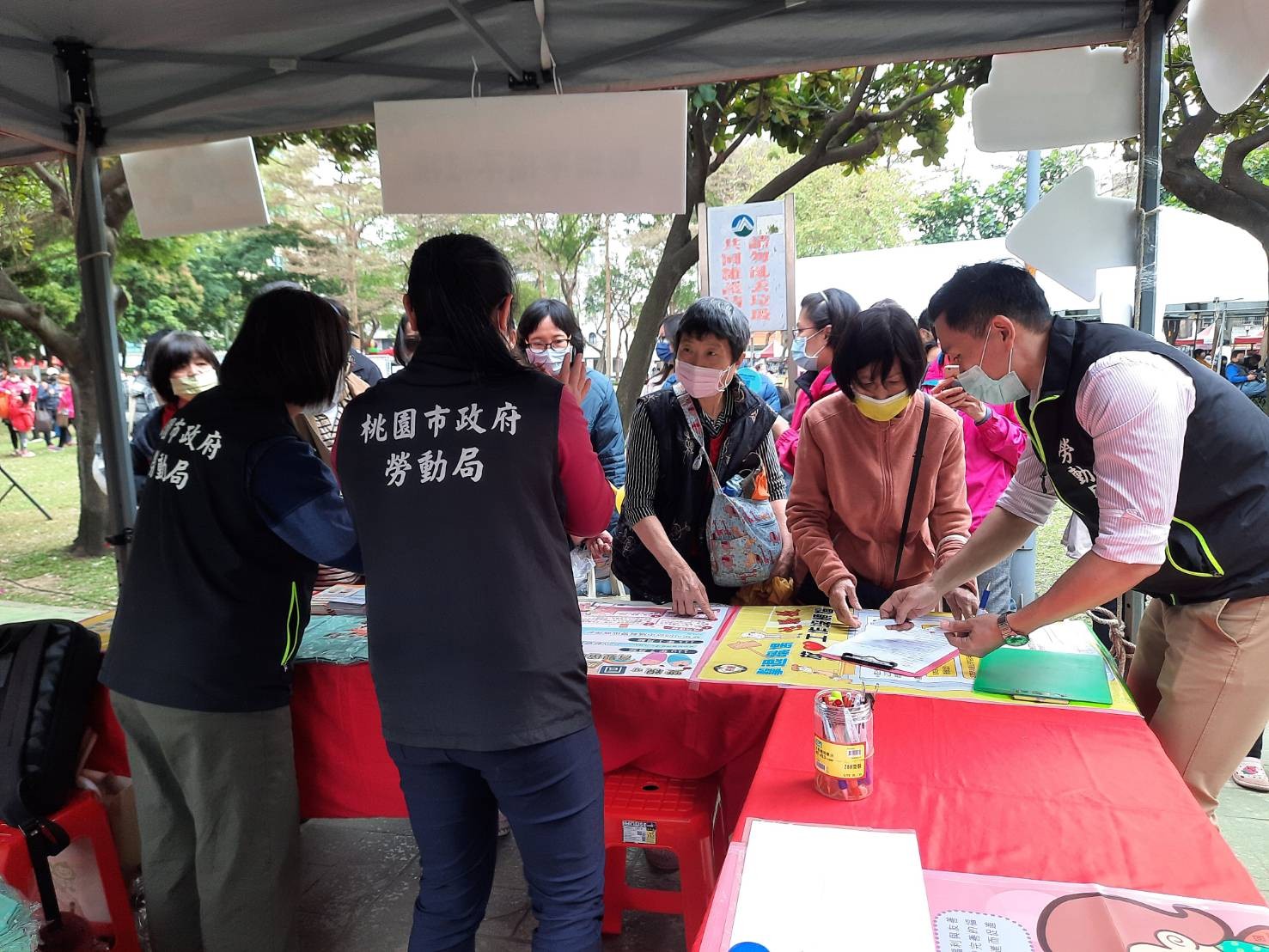 「永續女力 桃園女子向前行」婦女節活動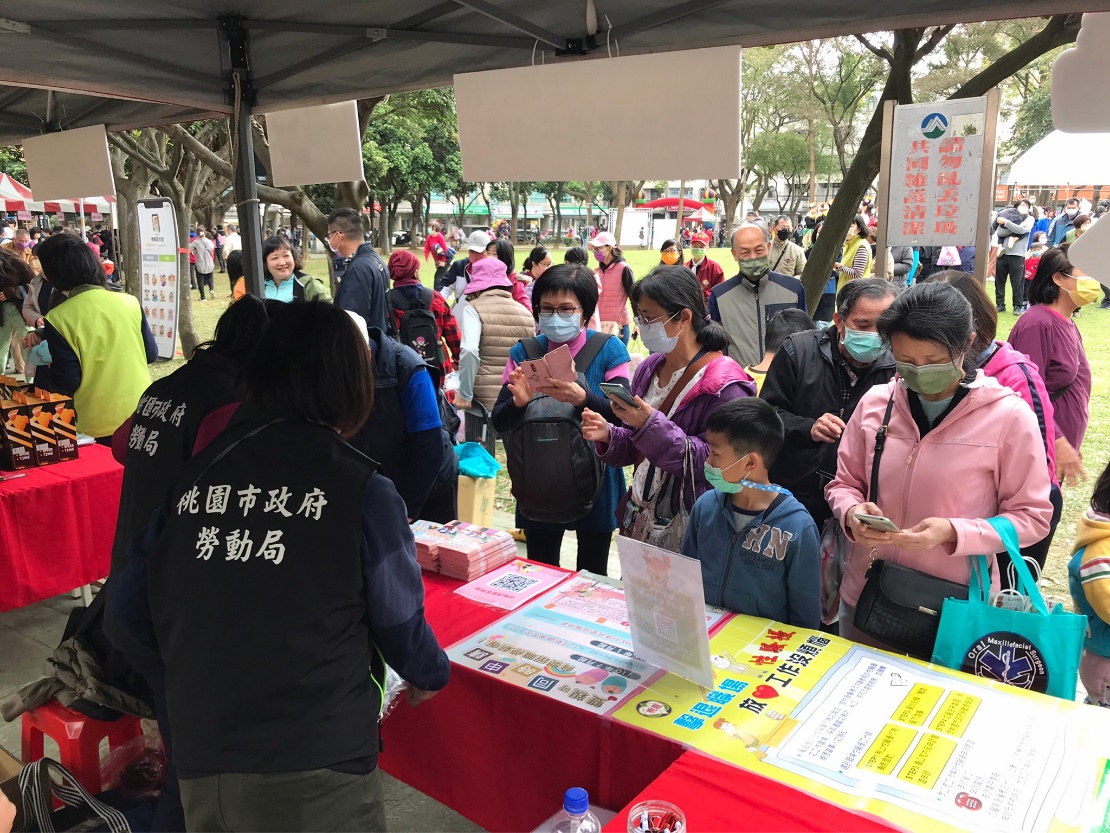 「永續女力 桃園女子向前行」婦女節活動